PRESSEINFORMATION (No. 474)25. JULI 2018	ZUR SOFORTIGEN VERÖFFENTLICHUNGExtrem kleine Hochfrequenz-GrundtonquarzeIQD hat eine Familie von Quarzkristallen auf den Markt gebracht, die im Grundmodus bis zu 200 MHz arbeiten können. Die Quarze sind in einem hermetisch dichten 4-Pad-Keramikgehäuse 2,5 x 2,0 x 0,6 mm (IQCX-152) beziehungsweise 2,0 x 1,6 x 0,5 mm (IQXC-153) untergebracht, wobei zwei der Pads zur Verbesserung der EMV mit dem Metalldeckel verbunden sind. Im höheren Frequenzbereich zwischen 70 MHz und 200 MHz kann die Frequenztoleranz bis zu ±30 ppm betragen, und die Stabilität liegt ebenfalls bei ±30 ppm über dem gesamten industriellen Betriebstemperaturbereich von -40 bis +85°C bei einer kapazitiven Last von 8 bis 30 pF.Mithilfe des IQXC-152 & IQXC-153 können die Entwicklungsingenieure höhere Frequenzen im Grundmodus einsetzen; dadurch wird die Verwendung einer PLL oder eines Schwingkreises überflüssig, um die dritte, fünfte oder siebte Harmonische aufzunehmen. Eine höhere Startfrequenz kann darüber hinaus verwendet werden, um z.B. 2,4 GHz zu erzeugen, was das Jitter/Phasenrauschen in der Schaltung reduziert.Als Verpackungsmöglichkeiten stehen `auf Band gegurtet´ ('Tape and Reel') oder 'Cut Tape' zur Wahl. Detaillierte Datenblätter sind unter www.iqdfrequencyproducts.com verfügbar
###Hinweise für Redakteure:Gestützt auf eine über 40-jährige Erfahrung in der Fertigung von Frequenzprodukten, ist IQD ein anerkannter Marktführer im Bereich Frequenzsteuerung und ein Teil der Würth Elektronik eiSos Group, einem der führenden europäischen Hersteller von passiven Bauelementen. Mit aktiven Kunden in über 80 Ländern bietet IQD eine der umfassendsten Frequenzprodukt-Paletten, die derzeit erhältlich sind, von kostengünstigen kommerziellen Erzeugnissen bis hin zu Produkten, die in hochzuverlässigen industriellen und Automobil-Anwendungen eingesetzt werden: Quarzkristalle, Taktoszillatoren, AEC-Q200/TS16949 Quarze & Oszillatoren, VCXOs, TCXOs, OCXOs, mit GPS synchronisierte OCXOs sowie Rubidium-Oszillatoren. Die Fertigungskapazität liegt bei insgesamt mehr als 40 Millionen Einheiten pro Monat, wobei Liefermengen von speziellen Einzelanfertigungen bis hin zu Mehrmillionen-Aufträgen enthalten sind. Darüber hinaus bietet IQD seinen Kunden ein breites Spektrum an Ingenieur-Support-Services einschließlich Anwendungsunterstützung, kundenspezifischer Produktentwicklung, Musterentwicklung, elektrischem Testen & Screening, Frequenz-/Temperaturtests, beschleunigtem Altern, Schaltungs-Charakterisierung sowie MTIE/TDEV-Tests. Die Produkte von IQD werden von führenden Herstellern aus der Luft- und Raumfahrt, der Automobil-, Kommunikations-, Computer-, Konsumgüter- sowie der industriellen Branche auf der ganzen Welt spezifiziert. Das gesamte Produktangebot ist direkt über Vertriebsbüros oder über ein ausgedehntes weltweites Distributionsnetz erhältlich. Weitere Informationen finden Sie unter www.iqdfrequencyproducts.com
Weitere Informationen: Becky Long
IQD Frequency Products Ltd
T: +44 (0)1460 270270
E: rebecca.long@iqdfrequencyproducts.com
W: www.iqdfrequencyproducts.comTreten Sie uns bei unter:   Facebook  -   Twitter  -   LinkedIn  -   Google Plus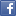 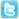 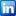 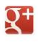 